16 ЗАСЕДАНИЕ 1 СОЗЫВАВ соответствии со ст. 3 Федерального закона от 31.07.2020 №248-ФЗ                                «О государственном контроле (надзоре) и муниципальном контроле в Российской Федерации», п. 6 ч. 1 ст. 16 Федерального закона от 06.10.2003 №131-ФЗ «Об общих принципах организации местного самоуправления в Российской Федерации»,                    Устава Козловского муниципального округа Чувашской Республики, утвержденным решением Собрания депутатов Козловского муниципального округа Чувашской Республики от 08.11.2022 №1/36 (с изменениями от 09.06.2023 №1/170),                          Собрание депутатов Козловского муниципального округа Чувашской Республики РЕШИЛО:1. Утвердить прилагаемое Положение о муниципальном жилищном контроле на территории Козловского муниципального округа Чувашской Республики.2. Признать утратившим силу решение Собрания депутатов Козловского района Чувашской Республики от 24.11.2021 № 3/98 «Об утверждении Положения о муниципальном жилищном контроле».3. Настоящее решение подлежит опубликованию в периодическом печатном издании «Козловский вестник» и размещению на официальном сайте Козловского муниципального округа в сети «Интернет».   4. Настоящее решение вступает в силу после его официального опубликования,                за исключением подпункта 12 пункта 3 раздела I Положения, которое вступает в силу                      с 1 сентября 2023 года.Председатель Собрания депутатов Козловского муниципального округа Чувашской Республики  							         Ф.Р. ИскандаровГлава Козловского муниципального округаЧувашской Республики           					                   А.Н. ЛюдковПоложениео муниципальном жилищном контроле на территории Козловского муниципального округа Чувашской Республики I. Общие положения1. Настоящее Положение устанавливает порядок организации и осуществления муниципального жилищного контроля на территории Козловского муниципального округа Чувашской Республики (далее – муниципальный  жилищный контроль).2. Предметом муниципального жилищного контроля является соблюдение юридическими лицами, индивидуальными предпринимателями и гражданами (далее – контролируемые лица) обязательных требований, в отношении муниципального жилищного фонда, в части:1) требований к использованию и сохранности жилищного фонда, в том числе требований к жилым помещениям, их использованию и содержанию, использованию и содержанию общего имущества собственников помещений в многоквартирных домах, порядку осуществления перевода жилого помещения в нежилое помещение и нежилого помещения в жилое в многоквартирном доме, порядку осуществления перепланировки и (или) переустройства помещений в многоквартирном доме;2) требований к формированию фондов капитального ремонта общего имущества в многоквартирном доме;3) требований к созданию и деятельности юридических лиц, индивидуальных предпринимателей, осуществляющих управление многоквартирными домами, оказывающих услуги и (или) выполняющих работы по содержанию и ремонту общего имущества в многоквартирных домах;4) требований к предоставлению коммунальных услуг собственникам и пользователям помещений в многоквартирных домах и жилых домов;5) правил изменения размера платы за содержание жилого помещения в случае оказания услуг и выполнения работ по управлению, содержанию и ремонту общего имущества в многоквартирном доме ненадлежащего качества и (или) с перерывами, превышающими установленную продолжительность;6) правил содержания общего имущества в многоквартирном доме и правил изменения размера платы за содержание жилого помещения;7) правил предоставления, приостановки и ограничения предоставления коммунальных услуг собственникам и пользователям помещений в многоквартирных домах и жилых домов;8) требований энергетической эффективности и оснащенности помещений многоквартирных домов и жилых домов приборами учета используемых энергетических ресурсов;9) требований к порядку размещения ресурсоснабжающими организациями, лицами, осуществляющими деятельность по управлению многоквартирными домами, информации в государственной информационной системе жилищно-коммунального хозяйства;10) требований к обеспечению доступности для инвалидов помещений в многоквартирных домах;11) требований к предоставлению жилых помещений в наемных домах социального использования;12) требований к безопасной эксплуатации и техническому обслуживанию внутридомового и (или) внутриквартирного газового оборудования, а также требований к содержанию относящихся к общему имуществу в многоквартирном доме вентиляционных и дымовых каналов.3. Муниципальный жилищный контроль осуществляется администрацией Козловского муниципального округа Чувашской Республики (далее – орган  муниципального жилищного контроля).4. Должностными лицами, уполномоченными на осуществление муниципального жилищного контроля, которые являются муниципальными жилищными инспекторами Козловского муниципального округа Чувашской Республики, являются:1) глава Козловского муниципального округа Чувашской Республики (далее также – руководитель);2) первый заместитель главы администрации МО – начальник Управления по благоустройству и развитию территорий администрации Козловского муниципального округа Чувашской Республики, в должностные обязанности которого в соответствии с данным Положением, должностной инструкцией входит осуществление полномочий по муниципальному жилищному контролю, в том числе проведение профилактических мероприятий и контрольных мероприятий, заместитель руководителя(далее также – заместитель руководителя);3) другие должностные лица структурных подразделений, в должностные обязанности которых в соответствии с их должностной инструкцией входит осуществление полномочий по муниципальному жилищному контролю.5. Должностным лицом, уполномоченным на принятие решений о проведении контрольных мероприятий, является глава Козловского муниципального округа Чувашской Республики, в его отсутствие – исполняющий обязанности главы Козловского муниципального округа Чувашской Республики.6. Должностные лица, при проведении контрольного мероприятия в пределах своих полномочий и в объеме проводимых контрольных действий пользуются правами, установленными частью 2 статьи 29 Федерального закона от 31.07.2020 № 248-ФЗ                   «О государственном контроле (надзоре) и муниципальном контроле в Российской Федерации» (далее – Федеральный закон), а также следующими правами:1) выдавать предписания об устранении нарушений обязательных требований, выявленных, в том числе в ходе наблюдения за соблюдением обязательных требований (мониторинга безопасности); 2) обращаться в суд с заявлениями:о признании недействительным решения, принятого общим собранием собственников помещений в многоквартирном доме либо общим собранием членов товарищества собственников жилья, жилищного, жилищно-строительного или иного специализированного потребительского кооператива с нарушением требований Жилищного кодекса Российской Федерации;о ликвидации товарищества собственников жилья, жилищного, жилищно-строительного или иного специализированного потребительского кооператива в случае неисполнения в установленный срок предписания об устранении несоответствия устава такого товарищества или такого кооператива, внесенных в устав такого товарищества или такого кооператива изменений требованиям Жилищного кодекса Российской Федерации либо в случае выявления нарушений порядка создания такого товарищества или такого кооператива, если эти нарушения носят неустранимый характер;о признании договора управления многоквартирным домом, договора оказания услуг и (или) выполнения работ по содержанию и ремонту общего имущества в многоквартирном доме либо договора оказания услуг по содержанию и (или) выполнению работ по ремонту общего имущества в многоквартирном доме недействительными в случае неисполнения в установленный срок предписания об устранении нарушений требований Жилищного кодекса Российской Федерации о выборе управляющей организации, об утверждении условий договора управления многоквартирным домом и о его заключении, о заключении договора оказания услуг и (или) выполнения работ по содержанию и ремонту общего имущества в многоквартирном доме либо договора оказания услуг по содержанию и (или) выполнению работ по ремонту общего имущества в многоквартирном доме, об утверждении условий указанных договоров;в защиту прав и законных интересов собственников помещений в многоквартирном доме, нанимателей и других пользователей жилых помещений по их обращению или в защиту прав, свобод и законных интересов неопределенного круга лиц в случае выявления нарушения обязательных требований;о признании договора найма жилого помещения жилищного фонда социального использования недействительным в случае неисполнения в установленный срок предписания об устранении несоответствия данного договора обязательным требованиям, установленным Жилищным кодексом Российской Федерации;о понуждении к исполнению предписания.7.Объектами муниципального жилищного контроля (далее – объекты контроля) являются:1) деятельность, действия (бездействие) контролируемых лиц, в рамках которых должны соблюдаться обязательные требования, в том числе предъявляемые к контролируемым лицам, осуществляющим деятельность, действия (бездействие), указанные в подпунктах 1 – 12 пункта 2 настоящего Положения;2) результаты деятельности контролируемых лиц, в том числе продукция (товары), работы и услуги, к которым предъявляются обязательные требования, указанные в подпунктах 1 – 12 пункта 2 настоящего Положения;3) жилые помещения муниципального жилищного фонда, общее имущество в многоквартирных домах, в которых есть жилые помещения муниципального жилищного фонда, и другие объекты, к которым предъявляются обязательные требования, указанные в подпунктах 1 – 12 пункта 2 настоящего Положения.8. К отношениям, связанным с организацией и осуществлением муниципального жилищного контроля, применяются положения Федерального закона.9. Учет объектов муниципального контроля осуществляется посредством сбора, обработки, анализа и учета информации об объектах контроля, представляемой контролируемыми лицами, информации, получаемой в рамках межведомственного взаимодействия, а также общедоступной информации.II. Управление рисками причинения вреда (ущерба) охраняемым законом ценностям при осуществлении муниципального жилищного контроля10. Муниципальный жилищный контроль осуществляется на основе управления рисками причинения вреда (ущерба) охраняемым законом ценностям, определяющего выбор профилактических мероприятий и контрольных мероприятий, их содержание (в том числе объем проверяемых обязательных требований), интенсивность и результаты.Критерии отнесения объектов муниципального контроляк категориям риска причинения вреда (ущерба)11. С учетом тяжести причинения вреда (ущерба) охраняемым законом ценностям и вероятности наступления негативных событий, которые могут повлечь причинение вреда (ущерба) охраняемым законом ценностям, а также с учетом добросовестности контролируемых лиц, объекты контроля подлежат отнесению к следующим категориям риска (далее – категории риска):1) средний риск;2) умеренный риск;3) низкий риск.В случае если объект контроля не отнесен органом муниципального жилищного контроля к определенной категории риска, он считается отнесенным к категории низкого риска.12. Органом муниципального жилищного контроля обеспечивается организация постоянного мониторинга (сбора, обработки, анализа и учета) сведений, используемых для оценки и управления рисками причинения вреда (ущерба).13. Отнесение объектов контроля к определенной категории риска, в том числе изменение ранее присвоенной объекту контроля категории риска, осуществляется соответствующим решением руководителя (заместителя руководителя) органа муниципального жилищного контроля по месту осуществления юридическим лицом, индивидуальным предпринимателем деятельности в соответствии с критериями отнесения объектов контроля к категориям риска.В случае поступления в орган муниципального жилищного контроля сведений о соответствии объекта контроля критериям риска иной категории риска либо об изменении критериев риска органом муниципального жилищного контроля в течение пяти рабочих дней со дня поступления указанных сведений принимает решение об изменении категории риска указанного объекта контроля.14. Виды, периодичность проведения плановых контрольных мероприятий в отношении объектов контроля, отнесенных к определенным категориям риска, определяются настоящим положением соразмерно рискам причинения вреда (ущерба). 15. Контролируемые лица вправе подать в орган муниципального жилищного контроля заявление об изменении присвоенной ранее категории риска.16. По запросу контролируемого лица органом муниципального жилищного контроля в установленном порядке предоставляет информацию о присвоенной категории риска, а также сведения, на основании которых принято решение об отнесении к категории риска.Критерии отнесения объектов муниципального жилищногоконтроля к категориям риска17. Отнесение деятельности юридических лиц и индивидуальных предпринимателей к определенной категории риска осуществляется в зависимости от значения показателя риска:при значении показателя риска более 6 деятельность юридического лица или индивидуального предпринимателя относится к категории среднего риска;при значении показателя риска от 3 до 6 включительно – к категории умеренного риска;при значении показателя риска от 0 до 2 включительно – к категории низкого риска.18. Показатель риска рассчитывается по следующей формуле:К = 2 x V1 + V2 + 2 x V3, где:К - показатель риска;V1 – количество вступивших в законную силу за два календарных года, предшествующих году, в котором принимается решение об отнесении деятельности юридического лица или индивидуального предпринимателя к определенной категории риска (далее именуется – решение об отнесении деятельности к категории риска), постановлений о назначении административного наказания юридическому лицу (его должностным лицам) или индивидуальному предпринимателю за совершение административного правонарушения, предусмотренного статьей 19.4.1 Кодекса Российской Федерации об административных правонарушениях, вынесенных по протоколам об административных правонарушениях, составленным органами, осуществляющими муниципальный жилищный контроль (далее именуются – протоколы об административных правонарушениях);V2 – количество вступивших в законную силу за два календарных года, предшествующих году, в котором принимается решение об отнесении деятельности к категории риска, постановлений о назначении административного наказания юридическому лицу (его должностным лицам) или индивидуальному предпринимателю за совершение административных правонарушений, предусмотренных статьями 7.22, 7.23, 7.23.2, 7.23.3, 7.32.2, частями 4, 5, 12 статьи 9.16, статьями 9.13, 9.23, частью 2 статьи 13.19.2, статьей 19.7, частью 1 статьи 20.25 Кодекса Российской Федерации об административных правонарушениях, вынесенных по протоколам об административных правонарушениях;V3 – количество вступивших в законную силу за два календарных года, предшествующих году, в котором принимается решение об отнесении деятельности к категории риска, постановлений о назначении административного наказания юридическому лицу (его должностным лицам) или индивидуальному предпринимателю за совершение административного правонарушения, предусмотренного частью 1 статьи 19.5 Кодекса Российской Федерации об административных правонарушениях, вынесенных по протоколам об административных правонарушениях.Учет рисков причинения вреда (ущерба) охраняемым закономценностям при проведении контрольных мероприятий19. Плановые контрольные мероприятия в отношении объектов контроля в зависимости от присвоенной категории риска проводятся со следующей периодичностью:для категории среднего риска – один раз в 3 года;для категории умеренного риска – один раз в 5лет;для категории низкого риска, плановые проверки не проводятся.20. Индикатором риска нарушения обязательных требований, используемого при осуществлении муниципального жилищного контроля, являются:а) наличие трех и более жалоб (обращений), заявлений граждан, в том числе индивидуальных предпринимателей, юридических лиц, а также информации от органов государственной власти, органов местного самоуправления на контролируемых лиц, содержащих информацию о нарушении обязательных требований, в течение одного календарного года;б) поступление в уполномоченный орган обращения гражданина или организации, информации от органов государственной власти, органов местного самоуправления, из средств массовой информации о наличии в деятельности контролируемого лица хотя бы одного отклонения от следующих обязательных требований:к порядку осуществления перевода жилого помещения в нежилое помещение и нежилого помещения в жилое в многоквартирном доме;к порядку осуществления перепланировки и (или) переустройства помещений в многоквартирном доме;к предоставлению коммунальных услуг собственникам и пользователям помещений в многоквартирных домах и жилых домов;к обеспечению доступности для инвалидов помещений в многоквартирных домах;к деятельности юридических лиц, осуществляющих управление многоквартирными домами, в части осуществления аварийно-диспетчерского обслуживания;к обеспечению безопасности при использовании и содержании внутридомового и внутриквартирного газового оборудования;в) поступление в уполномоченный орган обращения гражданина или организации, информации от органов государственной власти, органов местного самоуправления, из средств массовой информации о фактах нарушения обязательных требований, за исключением обращений, указанных в подпункте «б» настоящего пункта, и обращений, послуживших основанием для проведения внепланового контрольного мероприятия в соответствии с частью 12 статьи 66 Федерального закона, в случае если в течение года до поступления данного обращения, информации контролируемому лицу уполномоченным органом объявлялись предостережения о недопустимости нарушения обязательных требований;г) отсутствие контрольных мероприятий, проводимых во взаимодействии с контролируемым лицом в рамках осуществления муниципального жилищного контроля, в течение трех лет, предшествующих дате принятия решения об отнесении объекта контроля к определенной категории риска.III. Профилактика рисков причинения вреда (ущерба)охраняемым законом ценностям21. Профилактические мероприятия осуществляются должностными лицами органа муниципального жилищного контроля в целях стимулирования добросовестного соблюдения обязательных требований контролируемыми лицами, устранения условий, причин и факторов, способных привести к нарушениям обязательных требований и (или) причинению вреда (ущерба) охраняемым законом ценностям, создания условий для доведения обязательных требований до контролируемых лиц, повышение информированности о способах их соблюдения.22. Профилактические мероприятия осуществляются на основании Программы профилактики рисков причинения вреда (ущерба) охраняемым законом ценностям (далее - программа профилактики рисков).23. Программа профилактики рисков утверждается решением руководителем органа муниципального жилищного контроля не позднее 20 декабря предшествующего года и размещается на официальном сайте органа муниципального жилищного контроля в информационно-телекоммуникационной сети «Интернет» в течение 5 дней со дня утверждения.24. Орган муниципального жилищного контроля может проводить следующие профилактические мероприятия:	1) информирование;2) объявление предостережения;3) консультирование;4) профилактический визит.25. Орган муниципального жилищного контроля осуществляет информирование контролируемых лиц и иных заинтересованных лиц по вопросам соблюдения обязательных требований в порядке, установленным статьей 46 Федерального закона               от 31.07.2020 № 248-ФЗ «О государственном контроле (надзоре) и муниципальном контроле в Российской Федерации».Информирование по вопросам соблюдения обязательных требований осуществляется органом муниципального жилищного контроля, посредством размещения соответствующих сведений на официальном сайте органа муниципального жилищного контроля в информационно-телекоммуникационной сети «Интернет» (далее – официальный сайт) в специальном разделе, посвященном контрольной деятельности, в средствах массовой информации, через личные кабинеты контролируемых лиц в государственных информационных системах (при их наличии) и в иных формах.Орган муниципального жилищного контроля обязан размещать и поддерживать в актуальном состоянии информацию, на официальном сайте органа муниципального жилищного контроля, в соответствии с частью 3 статьи 46 Федерального закона.Орган муниципального жилищного контроля также вправе информировать население Козловского муниципального округа Чувашской Республики на собраниях и конференциях граждан об обязательных требованиях, предъявляемых к объектам контроля, их соответствии критериям риска, а также о видах, содержании и об интенсивности контрольных мероприятий, проводимых в отношении объектов контроля, исходя из их отнесения к соответствующей категории риска.26. При наличии указанных в части 1 статьи 49 Федерального закона сведений орган муниципального жилищного контроля объявляет контролируемому лицу предостережение о недопустимости нарушения обязательных требований и предлагает принять меры по обеспечению соблюдения обязательных требований.Предостережения объявляются (подписываются) руководителем (заместителем руководителя) органа муниципального жилищного контроля не позднее 30 дней со дня получения указанных сведений. Предостережение оформляется в письменной форме или в форме электронного документа и направляется в адрес контролируемого лица.Предостережение о недопустимости нарушения обязательных требований оформляется в соответствии с формой, утвержденной приказом Министерства экономического развития Российской Федерации от 31.03.2021 № 151 «О типовых формах документов, используемых контрольным (надзорным) органом». Объявляемые предостережения о недопустимости нарушения обязательных требований регистрируются в журнале учета предостережений с присвоением регистрационного номера.По результатам рассмотрения предостережения контролируемое лицо вправе подать в орган муниципального жилищного контроля возражение.В возражении на предостережение о недопустимости нарушения обязательных требований указываются:1) наименование органа муниципального жилищного контроля, в который подается возражение;2) информация о контролируемом лице (наименование, организационно-правовая форма, адрес с почтовым индексом, телефон, факс, адрес электронной почты) либо данные представителя контролируемого лица (если возражение подается представителем);3) основной государственный регистрационный номер (ОГРН);4) идентификационный номер налогоплательщика (ИНН);5) дата и номер предостережения;6) обоснование несогласия с доводами, изложенными в предостережении о недопустимости нарушения обязательных требований.К возражению на предостережение о недопустимости нарушения обязательных требований прикладываются документы, подтверждающие незаконность и необоснованность предостережения о недопустимости нарушения обязательных требований.Возражение направляются юридическим лицом, индивидуальным предпринимателем не позднее 15 календарных дней с момента получения предостережения в бумажном виде почтовым отправлением в орган муниципального жилищного контроля, либо в виде электронного документа, подписанного усиленной квалифицированной электронной подписью индивидуального предпринимателя, лица, уполномоченного действовать от имени юридического лица, на указанный в предостережении адрес электронной почты органа муниципального жилищного контроля, либо иными указанными в предостережении способами.В течение 20 рабочих дней со дня получения возражения орган муниципального жилищного контроля направляет юридическому лицу, индивидуальному предпринимателю ответ.27. Консультирование контролируемых лиц и их представителей осуществляется органом муниципального жилищного контроля в соответствии со статьей 50 Федерального закона.Должностные лица органа муниципального жилищного контроля осуществляют консультирование по следующим вопросам:1) организация и осуществление муниципального жилищного контроля;2) предмет муниципального жилищного контроля;3) критерии отнесения объектов контроля к категории риска;4) состав и порядок осуществления профилактических мероприятий;5) порядок подачи возражений на предостережение о недопустимости нарушений обязательных требований; 6) порядок обжалования решений органа муниципального жилищного контроля, действий (бездействий) его должностных лиц;7) иные вопросы, касающиеся осуществления муниципального жилищного контроля.Консультирование может осуществляться при письменном обращении, по телефону, посредством видеоконференцсвязи, на личном приеме либо в ходе проведения профилактического мероприятия, контрольного мероприятия.Время консультирования по телефону, по средствам видеоконференцсвязи, при личном приеме одного контролируемого лица (его представителя) не может превышать         15 минут.По итогам консультирования информация в письменной форме не предоставляется, за исключением случаев консультирования на основании обращений, поступивших в письменной форме или в форме электронного документа.В случае, если в течение календарного года поступило пять и более однотипных (по одним и тем же вопросам) обращений контролируемых лиц и их представителей, консультирование по таким обращениям осуществляется посредством размещения на официальном сайте органа муниципального жилищного контроля письменного разъяснения, подписанного уполномоченным должностным лицом, без указания в таком разъяснении сведений, отнесенных к категории ограниченного доступа.28. Профилактический визит проводится в форме профилактической беседы по месту осуществления деятельности контролируемого лица либо путем использования видеоконференцсвязи.В ходе профилактического визита контролируемое лицо информируется об обязательных требованиях, предъявляемых к его деятельности либо к принадлежащим ему объектам контроля, их соответствии критериям риска, основаниях и о рекомендуемых способах снижения категории риска, а также о видах, содержании и об интенсивности контрольных мероприятий, проводимых в отношении объектов контроля, исходя из их отнесения к соответствующей категории риска.При проведении профилактического визита контролируемым лицам не выдаются предписания об устранении нарушений обязательных требований. Разъяснения, полученные контролируемым лицом в ходе профилактического визита, носят рекомендательный характер.Обязательный профилактический визит проводится в отношении контролируемых лиц, приступающих к осуществлению деятельности, в течение одного года с момента начала такой деятельности.Уведомление о проведении обязательного профилактического визита составляется в письменной форме или в форме электронного документа и содержит следующие сведения:1) дата, время и место составления уведомления;2) наименование органа муниципального жилищного контроля;3) полное наименование контролируемого лица;4) фамилии, имена, отчества (последнее – при наличии) должностного лица;5) дата, время и место обязательного профилактического визита;6) подпись должностного лица.Уведомление о проведении обязательного профилактического визита направляется в адрес контролируемого лица через личный кабинет контролируемого лица в государственных информационных системах или почтовым отправлением (в случае направления на бумажном носителе).Контролируемое лицо уведомляется о проведении обязательного профилактического визита не позднее, чем за пять рабочих дней до даты его проведения.При этом контролируемое лицо вправе отказаться от проведения обязательного профилактического визита путем направления уведомления в адрес органа муниципального жилищного контроля не позднее, чем за три рабочих дня до даты его проведения.Сроки проведения профилактического визита не могут превышать один рабочий день.IV. Осуществление муниципального жилищного контроля29. Муниципальный жилищный контроль осуществляется посредством проведения следующих контрольных мероприятий:1) при взаимодействии с контролируемым лицом:документарная проверка;выездная проверка;инспекционный визит.2) без взаимодействия с контролируемым лицом:наблюдение за соблюдением обязательных требований 30. Документарная проверка осуществляется в порядке, предусмотренном статьей       72 Федерального закона.В ходе документарной проверки могут совершаться следующие контрольные действия:получение письменных объяснений;истребования документов.31. Выездная проверка осуществляется в порядке, предусмотренном статьей           73 Федерального закона.В ходе выездной проверки могут совершаться следующие контрольные действия:осмотр; опрос;получение письменных объяснений;истребование документов.32. Инспекционный визит осуществляется в порядке, предусмотренном статьей             70 Федерального закона.В ходе инспекционного визита могут совершаться следующие контрольные действия: осмотр;опрос;получение письменных объяснений;истребования документов, которые в соответствии с обязательными требованиями должны находиться в месте нахождения (осуществления деятельности) контролируемого лица (его филиалов, представительств, обособленных структурных подразделений).33. Наблюдение за соблюдением обязательных требований (мониторинг безопасности) в отношении контролируемых лиц осуществляется в порядке, предусмотренном статьей 74 Федерального закона.34. Выездное обследование осуществляется в порядке, предусмотренном статьей             75 Федерального закона.В ходе выездного обследования может совершаться осмотр общедоступных (открытых для посещения неограниченным кругом лиц) производственных объектов.35. Контролируемые лица, вправе в соответствии с частью 8 статьи 31 Федерального закона, представить в орган муниципального жилищного контроля информацию о невозможности присутствия при проведении контрольного мероприятия в случаях:1) нахождения на стационарном лечении в медицинском учреждении;2) нахождения за пределами Российской Федерации;3) административного ареста;4) избрания в отношении подозреваемого в совершении преступления физического лица меры пресечения в виде: подписки о невыезде и надлежащем поведении, запрете определенных действий, заключения под стражу, домашнего ареста;5) признания недееспособным или ограниченно дееспособным решением суда, вступившим в законную силу;6) наступления обстоятельств непреодолимой силы, препятствующих присутствию лица при проведении контрольного мероприятия (военные действия, катастрофа, стихийное бедствие, крупная авария, эпидемия и другие чрезвычайные обстоятельства).Информация о невозможности присутствия при проведении контрольного мероприятия должна содержать:1) описание обстоятельств, препятствующих присутствию при проведении контрольных мероприятий и их продолжительность;2) срок, необходимый для устранения обстоятельств, препятствующих присутствию при проведении контрольного мероприятия.При предоставлении указанной информации проведение контрольного мероприятия переносится на срок, необходимый для устранения обстоятельств, послуживших поводом для данного обращения контролируемого лица.36. При проведении контрольных мероприятий может осуществляться фотосъемка, аудио- и видеозапись, иные способы фиксации доказательств.Фотографии, аудио- и видеозаписи, используемые для фиксации доказательств, должны позволять однозначно идентифицировать объект фиксации, отражающий нарушение обязательных требований, время фиксации объекта. Фотографии, аудио- и видеозаписи, используемые для доказательств нарушений обязательных требований, приобщаются к акту контрольного мероприятия.V. Результаты контрольного мероприятия37. По окончании проведения контрольного мероприятия составляется акт контрольного мероприятия в порядке, установленном статьей 87 Федерального закона 42 Контролируемое лицо или его представитель знакомится с содержанием акта на месте проведения контрольного мероприятия, за исключением случаев, установленных частью 2 статьи 88 Федерального закона 43. В случае проведения документарной проверки акт направляется контролируемому лицу в порядке, установленном статьей 21 Федерального и размещается в едином реестре контрольных (надзорных) мероприятий в соответствии с правилами формирования и ведения единого реестра контрольных (надзорных) мероприятий, утвержденными Правительством Российской Федерации.Акт контрольного мероприятия, проведение которого было согласовано органами прокуратуры, направляется в органы прокуратуры посредством единого реестра контрольных (надзорных) мероприятий непосредственно после его оформления.38. В случае несогласия с фактами, выводами, предложениями, изложенными в акте, контролируемое лицо в течение пятнадцати рабочих дней со дня получения акта вправе представить в орган муниципального жилищного контроля мотивированную позицию в отношении акта в целом или его отдельных положений. При этом контролируемое лицо вправе приложить документы, подтверждающие обоснованность возражений, или их копии либо в согласованный срок передать их в орган муниципального жилищного контроля. Указанные документы могут быть направлены в форме электронных документов (пакета электронных документов).39. Орган муниципального жилищного контроля в течение пяти рабочих дней со дня поступления мотивированной позиции в отношении акта в целом или его отдельных положений назначает и проводит консультации с контролируемым лицом по вопросу рассмотрения поступившей мотивированной позиции.40. Консультации по вопросу рассмотрения поступивших возражений проводятся должностным лицом органа муниципального жилищного контроля посредством видеоконференцсвязи или на личном приеме. 41. Результаты консультаций по вопросу рассмотрения возражений оформляются в течение одного рабочего дня протоколом консультаций, к которому прилагаются документы или их заверенные копии, представленные контролируемым лицом.42. Протокол консультаций рассматривается органом муниципального жилищного контроля при принятии решения по результатам проведения контрольного мероприятия. О результатах рассмотрения протокола консультаций контролируемое лицо информируется путем направления мотивированного ответа одновременно с решением по результатам контрольного мероприятия.43. В случае выявления при проведении контрольного мероприятия нарушений обязательных требований контролируемым лицом орган муниципального жилищного контроля в пределах полномочий, предусмотренных законодательством Российской Федерации, обязан:1) выдать предписание об устранении выявленных нарушений с указанием разумных сроков их устранения и (или) о проведении мероприятий по предотвращению причинения вреда (ущерба) охраняемым законом ценностям;2) при выявлении в ходе контрольного мероприятия признаков преступления или административного правонарушения направить соответствующую информацию в государственный орган в соответствии со своей компетенцией или при наличии соответствующих полномочий принять меры по привлечению виновных лиц к установленной законом ответственности;3) принять меры по осуществлению контроля за устранением выявленных нарушений обязательных требований, предупреждению нарушений обязательных требований, предотвращению возможного причинения вреда (ущерба) охраняемым законом ценностям.44. Предписание об устранении выявленных нарушений обязательных требований оформляется на бумажном носителе либо в форме электронного документа, подписываемого электронной цифровой подписью, и должно содержать:1) сведения о приказе о проведении контрольного мероприятия;2) сведения о выявленных нарушениях обязательных требованиях;3) требование об устранении нарушений обязательных требований;4) сроки устранения нарушений обязательных требований;5) сроки информирования органа муниципального жилищного контроля об устранении нарушений обязательных требований.45. В случае, если проведение контрольного мероприятия оказалось невозможным в связи с отсутствием контролируемого лица по месту нахождения (осуществления деятельности), либо в связи с фактическим неосуществлением деятельности контролируемым лицом, либо в связи с иными действиями (бездействием) контролируемого лица, повлекшими невозможность проведения или завершения контрольного мероприятия, должностное лицо органа муниципального жилищного контроля составляет акт о невозможности проведения контрольного мероприятия с указанием причин и информирует контролируемое лицо о невозможности проведения контрольного мероприятия в порядке, предусмотренном частями 4 и 5 статьи 21 Федерального закона.В этом случае инспектор вправе совершить контрольные действия в рамках указанного контрольного мероприятия в любое время до завершения проведения контрольного мероприятия.46. В случае, указанном в пункте 44 настоящего Положения, уполномоченное должностное лицо контрольного органа вправе принять решение о проведении в отношении контролируемого лица такого же контрольного мероприятия без предварительного уведомления контролируемого лица и без согласования с органами прокуратуры.VI. Обжалование решений органа муниципального жилищного контролядействий (бездействия) его должностных лиц47. Досудебный порядок подачи жалоб на решения органа муниципального жилищного контроля, действия (бездействие) должностных лиц, уполномоченных осуществлять муниципальный жилищный контроль, установленный главой 9 Федерального закона, при осуществлении муниципального жилищного контроля не применяется. 48. Решения органа муниципального жилищного контроля, действия (бездействие) должностных лиц, уполномоченных осуществлять муниципальный жилищный контроль, могут быть обжалованы в судебном порядке.VII. Ключевые показатели муниципального жилищного контроля  и их целевые значения49. Оценка результативности и эффективности органов муниципального жилищного контроля осуществляется в установленном Федеральным законом порядке на основе системы показателей результативности и эффективности муниципального жилищного контроля.50. Ключевым показателем эффективности и результативности осуществления муниципального контроля является:- доля устраненных нарушений обязательных требований из числа, выявленных – 50  процентов;- доля обоснованных жалоб на действия (бездействие) и (или) ее должностных лиц при проведении контрольных и профилактических мероприятий в течение года – 0  процентов.51. Индикативными показателями осуществления муниципального жилищного контроля являются:1) количество проведенных орган муниципального жилищного контроля внеплановых контрольных мероприятий (единица);2) количество обязательных профилактических визитов, проведенных за отчетный период;3) количество предостережений о недопустимости нарушения обязательных требований, объявленных за отчетный период;4) количество направленных в органы прокуратуры заявлений о согласовании проведения контрольных мероприятий, за отчетный период;5) количество направленных в органы прокуратуры заявлений о согласовании проведения контрольных мероприятий, по которым органами прокуратуры отказано в согласовании, за отчетный период;6) количество контрольных мероприятий, по результатам которых выявлены нарушения обязательных требований, за отчетный период.52. Орган муниципального жилищного контроля ежегодно осуществляет подготовку доклада о муниципальном жилищном контроле с указанием сведений о достижении ключевых показателей и сведений об индикативных показателях муниципального жилищного контроля.ЧĂВАШ РЕСПУБЛИКИ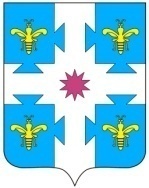 ЧУВАШСКАЯ РЕСПУБЛИКАКУСЛАВККА МУНИЦИПАЛЛА ОКРУГӖHДЕПУТАТСЕН ПУХӐВĔЙЫШĂНУ27.07.2023 3/187 №Куславкка хулиСОБРАНИЕ ДЕПУТАТОВКОЗЛОВСКОГОМУНИЦИПАЛЬНОГО ОКРУГАРЕШЕНИЕ 27.07.2023 № 3/187город КозловкаОб утверждении Положения о муниципальном жилищном контроле на территории Козловского муниципального округа Чувашской Республики Приложениек решению Собрания депутатовКозловского муниципального округа Чувашской Республикиот 27.07.2023 № 3/187